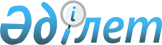 Техникалық және кәсіптік, орта білімнен кейінгі білімі бар мамандарды даярлаудың 2017-2018 оқу жылына арналған мемлекеттік білім беру тапсырысын бекіту туралыҚарағанды облысы әкімдігінің 2017 жылғы 8 маусымдағы № 34/03 қаулысы. Қарағанды облысының Әділет департаментінде 2017 жылғы 22 маусымда № 4286 болып тіркелді
      Қазақстан Республикасының 2001 жылғы 23 қаңтардағы "Қазақстан Республикасындағы жергілікті мемлекеттік басқару және өзін-өзі басқару туралы", 2007 жылғы 27 шілдедегі "Білім туралы" Заңдарына сәйкес Қарағанды облысының әкімдігі ҚАУЛЫ ЕТЕДІ:
      1. Техникалық және кәсіптік, орта білімнен кейінгі білімі бар мамандарды даярлаудың 2017-2018 оқу жылына арналған мемлекеттік білім беру тапсырысы осы қаулының 1, 2 қосымшаларына сәйкес бекітілсін.
      2. "Қарағанды облысының білім басқармасы" мемлекеттік мекемесі осы қаулыдан туындайтын шараларды қолдансын. 
      3. Осы қаулының орындалуын бақылау облыс әкімінің жетекшілік жасайтын орынбасарына жүктелсін.
      4. Осы қаулы алғашқы ресми жарияланған күннен кейін күнтізбелік он күн өткен соң қолданысқа енгізіледі. Техникалық және кәсіптік, орта білімнен кейінгі білімі бар мамандарды даярлаудың 2017-2018 оқу жылына арналған мемлекеттік білім беру тапсырысы
      (орта буын мамандарын даярлау үшін)
      Бюджеттік бағдарламаның әкімшісі – "Қарағанды облысының білім басқармасы" мемлекеттік мекемесі Техникалық және кәсіптік білімі бар мамандарды даярлаудың 2017-2018 оқу жылына арналған мемлекеттік білім беру тапсырысы
      (жұмысшы біліктіліктер берумен мамандарды даярлау үшін )
      Бюджеттік бағдарламаның әкімшісі – "Қарағанды облысының білім басқармасы" мемлекеттік мекемесі
					© 2012. Қазақстан Республикасы Әділет министрлігінің «Қазақстан Республикасының Заңнама және құқықтық ақпарат институты» ШЖҚ РМК
				
      Облыс әкімі

Е. Қошанов
Қарағанды облысы әкімдігінің
2017 жылғы 08 маусымдағы № 34/03
қаулысына 1 қосымша
р/с
Техникалық және кәсіптік оқыту мамандықтарының коды
Мамандықтың атауы
2017-2018 оқу жылына мемлекеттік білім беру тапсырысы көлемі
р/с
Техникалық және кәсіптік оқыту мамандықтарының коды
Мамандықтың атауы
2017-2018 оқу жылына мемлекеттік білім беру тапсырысы көлемі
1
2
3
4
010000 - Білім беру
010000 - Білім беру
010000 - Білім беру
010000 - Білім беру
1
0101000
Мектепке дейінгі тәрбие және оқу
225
2
0102000
Тәрбие жұмыстарын ұйымдастыру (деңгей бойынша)
20
3
0103000
Дене тәрбиесі және спорт
100
4
0104000
Кәсіптік білім беру (салалар бойынша)
30
5
0105000
Бастауыш білім беру
285
6
0106000
Бейнелеу өнері және сызу
30
7
0108000
Музыкалық білім беру
20
8
0111000
Негізгі орта білім беру
320
0400000 - Өнер және мәдениет 
0400000 - Өнер және мәдениет 
0400000 - Өнер және мәдениет 
0400000 - Өнер және мәдениет 
9
0401000
Кітапхана ісі
14
10
0403000
Әлеуметтік-мәдени қызметі және халықтық көркемдік шығармашылығы (бейін бойынша)
32
11
0404000
Аспаптық орындау және музыкалық өнер эстрадасы (түрлері бойынша)
48
12
0405000
Хор дирижеры
16
13
0406000
Музыка теориясы
4
14
0407000
Ән салу
28
15
0408000
Хореография өнері
16
16
0409000
Актерлік өнер
27
0500000 - Қызмет көрсету, экономика және басқару
0500000 - Қызмет көрсету, экономика және басқару
0500000 - Қызмет көрсету, экономика және басқару
0500000 - Қызмет көрсету, экономика және басқару
17
0501000
Әлеуметтік жұмыс
60
18
0512000
Аударма ісі (түрлері бойынша)
45
19
0514000
Бағалау
15
20
0515000
Менеджмент (қолдану аясы және салалары бойынша)
30
0600000 - Метрология, стандарттау және сертификаттау
0600000 - Метрология, стандарттау және сертификаттау
0600000 - Метрология, стандарттау және сертификаттау
0600000 - Метрология, стандарттау және сертификаттау
21
0601000
Стандарттау, метрология және сертификаттау (салалар бойынша)
45
0900000 - Энергетика
0900000 - Энергетика
0900000 - Энергетика
0900000 - Энергетика
22
0914000
Энергоаудит 
20
1200000 - Өндіру, құрастыру, пайдалану және жөндеу (салалары бойынша). 

Көлікті пайдалану
1200000 - Өндіру, құрастыру, пайдалану және жөндеу (салалары бойынша). 

Көлікті пайдалану
1200000 - Өндіру, құрастыру, пайдалану және жөндеу (салалары бойынша). 

Көлікті пайдалану
1200000 - Өндіру, құрастыру, пайдалану және жөндеу (салалары бойынша). 

Көлікті пайдалану
23
1205000
Әуе жол көліктерінің қозғалысын басқару және пайдалану
15
1300000 - Байланыс, телекоммуникация және ақпараттық технологиялар.

Электрондық техника
1300000 - Байланыс, телекоммуникация және ақпараттық технологиялар.

Электрондық техника
1300000 - Байланыс, телекоммуникация және ақпараттық технологиялар.

Электрондық техника
1300000 - Байланыс, телекоммуникация және ақпараттық технологиялар.

Электрондық техника
24
1301000
Электрондық құралдар мен құрылғылар
20
1400000 - Құрылыс және коммуналдық шаруашылық
1400000 - Құрылыс және коммуналдық шаруашылық
1400000 - Құрылыс және коммуналдық шаруашылық
1400000 - Құрылыс және коммуналдық шаруашылық
25
1417000
Азаматтық ғимараттар ішкі көрінісінің дизайны, қалпына келтіру, қайта құру
20
26
1418000
Сәулет өнері
15
1500000 - Ауыл шаруашылығы, ветеринария және экология
1500000 - Ауыл шаруашылығы, ветеринария және экология
1500000 - Ауыл шаруашылығы, ветеринария және экология
1500000 - Ауыл шаруашылығы, ветеринария және экология
27
1516000
Өрт қауіпсіздігі
75
Барлығы
Барлығы
Барлығы
1575Қарағанды облысы әкімдігінің
2017 жылғы 08 маусымдағы № 34/03
қаулысына 2 қосымша
р/с
Техникалық және кәсіптік оқыту мамандықтарының коды
Мамандықтың атауы
2017-2018 оқу жылына мемлекеттік білім беру тапсырысы көлемі
2017-2018 оқу жылына мемлекеттік білім беру тапсырысы көлемі
р/с
Техникалық және кәсіптік оқыту мамандықтарының коды
Мамандықтың атауы
2017-2018 оқу жылына мемлекеттік білім беру тапсырысы көлемі
2017-2018 оқу жылына мемлекеттік білім беру тапсырысы көлемі
1
2
3
4
4
0400000 - Өнер және мәдениет
0400000 - Өнер және мәдениет
0400000 - Өнер және мәдениет
0400000 - Өнер және мәдениет
1
0411000
Театр-декорациясы өнері (бейін бойынша)
20
20
2
0413000
Сәндік-қолданбалы өнері және халықтық кәсіпшілік (бейін бойынша)
55
55
0500000 - Қызмет көрсету, экономика және басқару
0500000 - Қызмет көрсету, экономика және басқару
0500000 - Қызмет көрсету, экономика және басқару
0500000 - Қызмет көрсету, экономика және басқару
3
0502000
Телекоммуникациялық құралдар мен тұрмыстық техникаларды жөндеу және қызмет көрсету (салалар бойынша)
45
45
4
0506000
Шаштараз өнері және сәндік косметика
260
260
5
0507000
Қонақ үй шаруашылығына қызмет көрсету және ұйымдастыру
45
45
6
0508000
Тамақтандыруды ұйымдастыру
625
625
7
0509000
Аяқ киім ісі
15
15
8
0510000
Іс қағаздарын жүргізу және мұрағаттану (қолдану аясы және салалары бойынша)
105
105
9
0511000
Туризм (салалар бойынша)
35
35
10
0516000
Қаржы (салалар бойынша)
30
30
11
0518000
Есеп және аудит (салалар бойынша)
90
90
0700000 - Геология, тау кен өндірісі және пайдалы қазбаларды өндіру
0700000 - Геология, тау кен өндірісі және пайдалы қазбаларды өндіру
0700000 - Геология, тау кен өндірісі және пайдалы қазбаларды өндіру
0700000 - Геология, тау кен өндірісі және пайдалы қазбаларды өндіру
12
0702000
Пайдалы қазбалар кен орындарын барлау технологиясы және техникасы
25
25
13
0705000
Пайдалы қазбалардың кен орындарын жер астында өңдеу
25
25
14
0707000
Тау кен электромеханикалық жабдықтарына техникалық қызмет көрсету және жөндеу
75
75
15
0709000
Пайдалы қазбаларды байыту (кен байыту)
25
25
0800000 – Мұнай-газ және химия өндірісі
0800000 – Мұнай-газ және химия өндірісі
0800000 – Мұнай-газ және химия өндірісі
0800000 – Мұнай-газ және химия өндірісі
16
0814000
Полимерлік өндіріс технологиясы
15
15
17
0816000
Химиялық технология және өндіріс (түрлері бойынша)
20
20
18
0817000
Коксохимиялық өндіріс
20
20
0900000 - Энергетика
0900000 - Энергетика
0900000 - Энергетика
0900000 - Энергетика
19
0901000
Электр станциялары мен желілерінің электр жабдықтары (түрлері бойынша)
70
70
20
0902000
Электрмен қамтамасыз ету (салалар бойынша)
75
75
21
0906000
Жылу электр станцияларының жылу энергетикалық қондырғылары
25
25
22
0907000
Жылу-техникалық жабдық және жылумен қамтамасыз ету жүйелері (түрлері бойынша)
65
65
23
0910000
Электр және электр механикалық жабдықтар (түрлері бойынша)
65
65
24
0911000
Электр және электрлі механикалық жабдықтарды техникалық пайдалану, қызмет көрсету және жөндеу (түрлері бойынша)
25
25
1000000 - Металлургия және машина жасау
1000000 - Металлургия және машина жасау
1000000 - Металлургия және машина жасау
1000000 - Металлургия және машина жасау
25
1001000
Домна пештерін жөндеу және қызмет көрсету
20
20
26
1002000
Қара металдар металлургиясы (түрлері бойынша)
20
20
27
1003000
Түсті металдар металлургиясы
45
45
28
1004000
Құю өндірісі
25
25
29
1012000
Икемді автоматты желілер
25
25
30
1013000
Механикалық өңдеу, өлшеу-бақылау құралдары және өндірістегі автоматика
75
75
1100000 - Көлік (салалары бойынша)
1100000 - Көлік (салалары бойынша)
1100000 - Көлік (салалары бойынша)
1100000 - Көлік (салалары бойынша)
31
1108000
Темір жол жылжымалы құрамдарын пайдалану, жөндеу және техникалық қызмет көрсету (түрлері бойынша)
170
170
32
1109000
Токарлық іс және металл өңдеу (түрлері бойынша)
95
95
33
1112000
Өнеркәсіп машиналары мен жабдықтарын пайдалану
70
70
34
1114000
Дәнекерлеу ісі (түрлері бойынша)
405
405
35
1115000
Өндірістегі электрлік-механикалық жабдықтар (түрлері бойынша)
135
135
36
1120000
Технологиялық машиналар мен жабдықтарға техникалық қызмет көрсету (түрлері бойынша)
25
25
1200000 - Өндіру, құрастыру, пайдалану және жөндеу (салалары бойынша). 

Көлікті пайдалану
1200000 - Өндіру, құрастыру, пайдалану және жөндеу (салалары бойынша). 

Көлікті пайдалану
1200000 - Өндіру, құрастыру, пайдалану және жөндеу (салалары бойынша). 

Көлікті пайдалану
1200000 - Өндіру, құрастыру, пайдалану және жөндеу (салалары бойынша). 

Көлікті пайдалану
37
1201000
Автомобиль көлігіне техникалық қызмет көрсету, жөндеу және пайдалану
885
885
38
1202000
Тасымалдауды ұйымдастыру және көлікте қозғалысты басқару (салалар бойынша)
40
40
39
1203000
Теміржол көлігінде тасымалдауды ұйымдастыру және қозғалысты басқару
150
150
40
1211000
Тігін өндірісі және киімдерді үлгілеу
245
245
41
1226000
Тамақтандыру кәсіпорындарының өнім өндіру технологиясы және оны ұйымдастыру
80
80
1300000 - Байланыс, телекоммуникация және ақпараттық технологиялар.

Электрондық техника
1300000 - Байланыс, телекоммуникация және ақпараттық технологиялар.

Электрондық техника
1300000 - Байланыс, телекоммуникация және ақпараттық технологиялар.

Электрондық техника
1300000 - Байланыс, телекоммуникация және ақпараттық технологиялар.

Электрондық техника
42
1302000
Автоматтандыру және басқару (бейін бойынша)
90
90
43
1304000
Есептеу техникасы және бағдарламалық қамтамасыз ету (түрлері бойынша)
330
330
44
1305000
Ақпараттық жүйелер (қолдану саласы бойынша)
80
80
45
1306000
Радиоэлектроника және байланыс (түрлері бойынша)
15
15
46
1307000
Электр байланысы және желімен хабарлаудың желілік құрылыстарын пайдалану
70
70
1400000 - Құрылыс және коммуналдық шаруашылық
1400000 - Құрылыс және коммуналдық шаруашылық
1400000 - Құрылыс және коммуналдық шаруашылық
1400000 - Құрылыс және коммуналдық шаруашылық
47
1401000
Ғимараттар мен құрылымдарды салу және пайдалану
375
375
48
1402000
Жол-құрылыс машиналарын техникалық пайдалану (түрлері бойынша)
175
175
49
1403000
Ішкі санитарлық-техникалық құрылғыларды, желдеткіштерді және инженерлік жүйелерді монтаждау және пайдалану (түрлері бойынша)
40
40
50
1409000
Темір жол құрылысы, жол және жол шаруашылығы
20
20
51
1410000
Автомобиль жолдары мен аэродромдар құрылысы
20
20
52
1413000
Темір бетон және металл бұйымдары өндірісі (түрлері бойынша)
25
25
53
1414000
Жиһаз өндірісі (түрлері бойынша)
20
20
54
1415000
Лифт шаруашылығы және эскалаторлар (түрлері бойынша)
15
15
1500000 - Ауыл шаруашылығы, ветеринария және экология
1500000 - Ауыл шаруашылығы, ветеринария және экология
1500000 - Ауыл шаруашылығы, ветеринария және экология
1500000 - Ауыл шаруашылығы, ветеринария және экология
55
1502000
Агрономия
15
15
56
1504000
Фермер шаруашылығы (бейін бойынша)
215
215
57
1512000
Зоотехния
15
15
58
1513000
Ветеринария 
40
40
59
1517000
Төтенше жағдайда қорғау (бейін бойынша)
100
100
Барлығы
Барлығы
Барлығы
6025
6025